Déclinaison de l’adjectifL’adjectif qualificatif en allemand, comme en français, peut être employé comme attribut  après le verbe être, sembler, devenir, dans ce cas il est invariable : die Hose ist schwarz, soit comme épithète (eine schwarze Katze).Employé comme épithète, il se décline et contrairement au français il se met toujours devant le nom.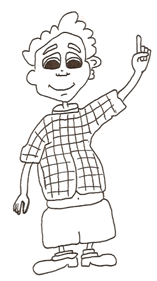 Voyons maintenant les recettes que propose Verli pour accorder ces adjectifs !1. avec le déterminant article défini … « Vous voyez, j’ai mis des œufs (e) dans la casserole et je les fais cuire sur la cuisinière de marque « EN »Pluriel		                                  en pour tous les cas + « n » à la fin du substantifLa même recette pour tous les articles définis :dieser		- diese       	- dieses     	ce
jener		- jene         	- jenes		celui làjeder		- jede         	- jedes		chaquewelcher        	- welche     	- welches	lequelsolcher       	- solche      	-solches	un telalle						tousÜbung 1 : accorde les adjectifs si nécessaire (situe-toi : dans la casserole ou dans la cuisinière ? Ne fais pas d’omelette !)1. Die neu…….. Hose von Verli ist schön…………. .2. Ich kaufe diesen schön.............. Mantel.3. Welche dumm............. Kinder kaufen diese neu........... T-Shirts ?4. Alle schön................... Kleider sind teuer.5. Er kommt mit seinem neu.............. Anorak.6. Ich habe das klein................ T-Shirt angezogen.7. Das neu............ Hemd ist schmutzig......... .8. Die jung............ Frau hat diesen warm.............. Mantel gekauft.2. avec le déterminant article indéfini … 			der, je savais que c’était masculindas, je savais que c’était neutreein ça peut être les deux… alors c’est l’adjectif qui le dit !…en prenant la terminaison de der-die- dasPluriel		                                  en pour tous les cas... et la même recette pour kein, mein et tous les autres adjectifs possessifsComme l’article indéfini n’a pas de pluriel, l’adjectif épithète  suit au pluriel la déclinaison de l’adjectif sans article (voir la troisième recette).Übung 2 : accorde les adjectifs si nécessaire (situe-toi : dans la casserole ou dans la cuisinière ? Ne fais pas d’omelette !)Er hat eine schön.......... Krawatte und ein gelb.......... Hemd gekauft.Ich habe einen klein..........  Fleck auf meiner neu............ Hose. (der Fleck : la tache)Deine neu............... Schuhe sind schmutzig............ .Mit diesem warm............ Mantel werde ich nicht krank........... .Ich habe deiner gut............. Freundin deine neu.............. Schuhe gezeigt.Ich habe keine warm.............. Schuhe.Wo habt ihr eure neu………………. Schuhe gekauft ?Eine jung……… Frau hat diesen schön…………… Rock gekauft.Übung 3 : même exercice  Ergänzen Sie die Endungen!1. Das ist wirklich eine elegant___ Jacke! 2. Mein Vater hat heute einen blau___ Mantel und seine schwarz___ Schuhe an. 3. Tragen Sie immer einen blau___ Hut? -Ich trage meist einen schwarz___. 4. Die Suppe ist kalt. Ich möchte eine warm___ Suppe. 5. Das Zimmer ist teuer. Ich möchte ein billig___ Zimmer. 6. Das Bild ist nicht schön. Ich möchte ein schön___ Bild. Übung 4 : accorde les adjectifs si nécessaire. Attention, ne mélange pas les recettes ! Pose-toi toujours les questions suivantes : quelle recette, suis-je dans la casserole ou dans la cuisinière !Unser gut………. Freund hat seiner neu……….. Freundin einen schön...... Ring gekauft.Alle schön................ Kleider sind leider sehr teuer............. .Mein neu.............. Hemd passt mir sehr gut.Dieser nett............... Verkäufer hat alle billig.................. Kleider verkauft.Ich habe meiner best................... Freundin diese schön............. Schuhe gekauft.Hast du diese schön............. Klamotten in diesem klein............. Geschäft gekauft ?Ein gut................ Verkäufer kann fast alles verkaufen.Hast du unseren best............ Freund mit seiner neu................. Jacke gesehen ?Ein klein.............. Kind wollte diese gross........... Schuhe anprobieren !Übung 5 : Übersetze !J’ai acheté une chemise rouge. ...................................................................................................
J’ai mis mon manteau chaud. ....................................................................................................
Pourquoi n’as-tu pas acheté ce beau pantalon ? ........................................................................
Où as-tu acheté tes nouvelles chaussures ? Dans ce vieux magasin ? ........................................

......................................................................................................................................................
Je n’ai pas acheté de nouvelles chaussures .................................................................................
Mon nouveau pullover est en laine. ............................................................................................					3. sans déterminant … 								Comme il n’y a plus de déterminant, je mets
					la terminaison de l’article sur l’adjectif !Singulier 	der Kuchen			die Luft				das WasserPlurielet encore :... tous les chiffres (sauf ein) einige, mehrere, viele, wenige, andere, ein paar, allerleiAutrement dit, l’adjectif prend la terminaison de l’article défini, sauf au génitif sing. masc. et neutre, où il prend –en. Übung 6 : Übersetze !Tu as de jolies chaussures............................................................................................................
J’ai acheté des chaussettes vertes. ..............................................................................................
Avez-vous des robes rouges ? ......................................................................................................
As-tu acheté des vêtements chauds ? .........................................................................................
J’ai fait beaucoup de fautes stupides (der Fehler). ......................................................................
J'ai acheté deux beaux pantalons. ...............................................................................................Übung 7 : Alles durcheinander !1. Mit diesem schön............... Mantel und deinen neu................. Schuhen siehst du elegant aus.2. Viele jung....................... Leute kaufen sich teur.................... Klamotten in klein........... Geschäften.3. Alle elegant.............. Männer tragen Krawatten.4. Mein alt............ Onkel will sich keine neu........... Kleider kaufen.5. Unser neu............. Lehrer hat sich elegant................. Kleider gekauft.6. Billig............... Kleider sind nicht immer schlecht................. .7. Im Winter sollte man warm...................... Kleider anziehen, wenn man sich nicht erkälten will.8. Hast du mit der neu.............. Verkäuferin gesprochen ?9. Ich will mir ein neu................ Hemd kaufen. Kennst du ein gut................... Geschäft ?10. Ich möchte keine billig................. Kleider kaufen.Einige AusdrückeAls ich den grossen Hund gesehen habe, habe ich mir fast in die Hose gemacht ! (vulg) faire au fracSeine Frau hat die Hose an !  C'est sa femme qui porte le pantalonDas Herz ist ihm in die Hose gefallen. Il a perdu courage.Ich weiss jetzt, wo ihn  (sie, es) der Schuh drückt ! (Je sais où le bât blesse) Nder junge Manndie junge Fraudas kleine Kind Aden jungen Manndie junge Fraudas kleine Kind Ddem jungen Mannder jungen Fraudem kleinen Kind Gdes jungen Mannesder jungen Fraudes kleinen Kindes Nein junger Manneine junge Frauein kleines Kind Aeinen jungen Manneine junge Frauein kleines Kind Deinem jungen Manneiner jungen Fraueinem kleinen Kind Geines jungen Manneseiner jungen Fraueines kleinen Kindes Nguter Kuchenguter Kuchenklare Luftklare Luftkaltes Wasserkaltes Wasser Aguten Kuchenguten Kuchenklare Luftklare Luftkaltes Wasserkaltes WasserDgutem Kuchengutem Kuchenklarer Luftklarer Luftklarem Wasser
klarem Wasser
G        guten KuchensG        guten Kuchens    klarer Luft    klarer Luft    klaren Wassers    klaren WassersForme très rare
Forme très rare
 N Njunge Männerjunge Männerjunge Frauenjunge Frauenkleine Kinderkleine Kinder A Ajunge Männerjunge Männerjunge Frauenjunge Frauenkleine Kinderkleine KinderD   jungen MännernD   jungen Männern      jungen Frauen      jungen Frauen      kleinen Kindern      kleinen KindernG   junger MännerG   junger MännerG   junger Männerjunger Frauenjunger Frauenkleiner Kinderkleiner Kinder